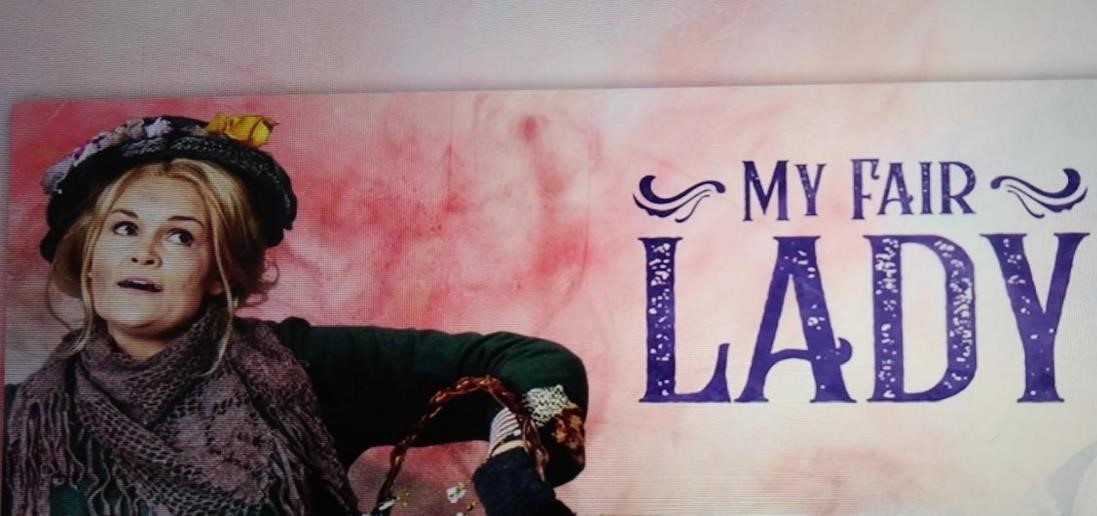 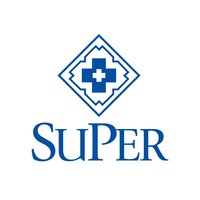 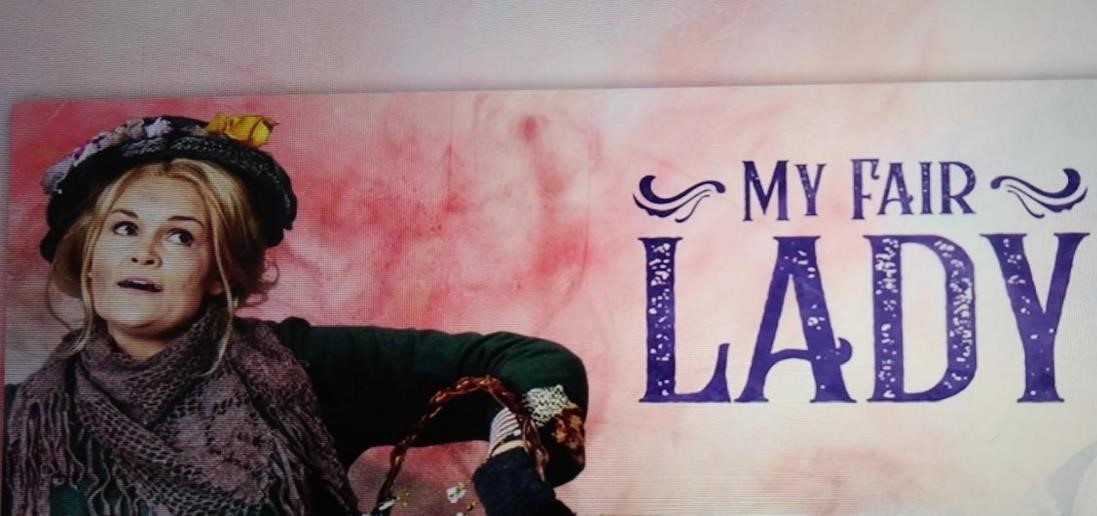 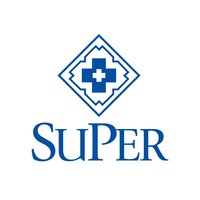                          Hei Superilainen Lähde seuraamaan Elizan matkaa katujen kasvatista     leidiksi Lontoon eliittiin 16.11-19 klo 18.00 Musikaalissa kuullaan monia upeita sävelmiä, jotka     kuljettavat tarinankerrontaa.               Varattu 50 lippua /  Hinta 30 e   Ilmoittautuminen ja maksu tilille 13.10-19 mennessä                     Tekstiviestillä  044 2382 316                     Super Porin seudun ao 619              FI49 5700 8120 3247 98  /  viite 6198      Jos lippuja jää, voit ottaa mukaan myös ”ulkopuolisen” kaverisi,                                           hinta 37.00e -  Hallitus – 